Use the following grid to highlight and add to the risk and protective factors in the young person’s life.Protective factorsAdditional comments:Risk factorsAdditional comments:Education, Learning & SkillsContextual safeguarding: Risk & protective factors	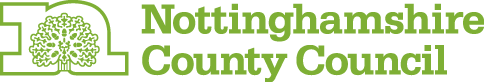 Child factorsFamily factorsSchool factorsCommunity factorsBasic needsGood level of family income.Safety Clear, consistent discipline.Clear policies on behaviour and bullying.‘Open-door’ policy for children to raise problems.Good housing.BelongingSecure experiences of relationships.Having a belief in control.Family harmony and stability.Supportive parenting.Strong family values.Positive school climate that enhances belonging and connectedness.A whole-school approach to promoting good mental health.Wider supportive network.LearningGood communication skills.Capacity to reflect.Support for education.Range of sport/leisure activities.Sense of selfA positive attitude.Experiences of success and achievement.Aspirational models.Opportunities for valued social roles.Child factorsFamily factorsSchool factorsCommunity factorsBasic needsUndernourished.Poverty.Socio-economic disadvantage.Safety Physical illness.Demonstrates reckless behaviour.Easily led or influenced.Inconsistent discipline style.Parent with mental illness or substance misuse.Bullying.Discrimination.Lack of access to support services.High levels of criminal behaviour.BelongingSocially isolated, with no or few friends.Family disharmony, or break up.Death or loss within the family.Breakdown in, or lack of positive friendships.Peer pressure.Poor pupil to teacher relationships.Isolated community.LearningCommunication difficulties.Difficulties with learning.Academic failure.Education not valued.Inflexible curriculum.Lack of additional support or of reasonable adjustments.School ‘requires improvement’Lack of opportunity for leisure or sport activity.Sense of selfLow self-esteem.Unemployment.